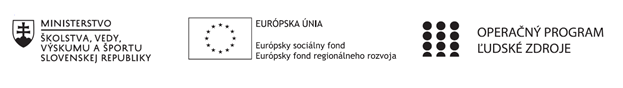 Správa o činnosti pedagogického klubu Príloha:Prezenčná listina zo stretnutia pedagogického klubuPokyny k vyplneniu Správy o činnosti pedagogického klubu:Prijímateľ vypracuje správu ku každému stretnutiu pedagogického klubu samostatne. Prílohou správy je prezenčná listina účastníkov stretnutia pedagogického klubu. V riadku Prioritná os – VzdelávanieV riadku špecifický cieľ – uvedie sa v zmysle zmluvy o poskytnutí nenávratného finančného príspevku (ďalej len "zmluva o NFP")V riadku Prijímateľ -  uvedie sa názov prijímateľa podľa zmluvy o poskytnutí nenávratného finančného príspevku V riadku Názov projektu -  uvedie sa úplný názov projektu podľa zmluvy NFP, nepoužíva sa skrátený názov projektu V riadku Kód projektu ITMS2014+ - uvedie sa kód projektu podľa zmluvy NFPV riadku Názov pedagogického klubu (ďalej aj „klub“) – uvedie sa  názov klubu V riadku Dátum stretnutia/zasadnutia klubu -  uvedie sa aktuálny dátum stretnutia daného klubu učiteľov, ktorý je totožný s dátumom na prezenčnej listineV riadku Miesto stretnutia  pedagogického klubu - uvedie sa miesto stretnutia daného klubu učiteľov, ktorý je totožný s miestom konania na prezenčnej listineV riadku Meno koordinátora pedagogického klubu – uvedie sa celé meno a priezvisko koordinátora klubuV riadku Odkaz na webové sídlo zverejnenej správy – uvedie sa odkaz / link na webovú stránku, kde je správa zverejnenáV riadku  Manažérske zhrnutie – uvedú sa kľúčové slová a stručné zhrnutie stretnutia klubuV riadku Hlavné body, témy stretnutia, zhrnutie priebehu stretnutia -  uvedú sa v bodoch hlavné témy, ktoré boli predmetom stretnutia. Zároveň sa stručne a výstižne popíše priebeh stretnutia klubuV riadku Závery o odporúčania –  uvedú sa závery a odporúčania k témam, ktoré boli predmetom stretnutia V riadku Vypracoval – uvedie sa celé meno a priezvisko osoby, ktorá správu o činnosti vypracovala  V riadku Dátum – uvedie sa dátum vypracovania správy o činnostiV riadku Podpis – osoba, ktorá správu o činnosti vypracovala sa vlastnoručne   podpíšeV riadku Schválil - uvedie sa celé meno a priezvisko osoby, ktorá správu schválila (koordinátor klubu/vedúci klubu učiteľov) V riadku Dátum – uvedie sa dátum schválenia správy o činnostiV riadku Podpis – osoba, ktorá správu o činnosti schválila sa vlastnoručne podpíše.Príloha správy o činnosti pedagogického klubu                                                                                             PREZENČNÁ LISTINAMiesto konania stretnutia: Prešov, Smetanova 2, SSOŠ ELBADátum konania stretnutia: 22.6.2022Trvanie stretnutia: od 14.45.hod	do17.45hod	Zoznam účastníkov/členov pedagogického klubu:Meno prizvaných odborníkov/iných účastníkov, ktorí nie sú členmi pedagogického klubu  a podpis/y:Prioritná osVzdelávanieŠpecifický cieľ1.2.1 Zvýšiť kvalitu odborného vzdelávania a prípravy reflektujúc potreby trhu prácePrijímateľSúkromná stredná odborná škola – ELBA, Smetanova 2, PrešovNázov projektuVzdelávanie 4.0 – prepojenie teórie s praxouKód projektu  ITMS2014+312011ADL9Názov pedagogického klubu Pedagogický klub finančnej a matematickej gramotnosti – prierezové témy.Dátum stretnutia  pedagogického klubu22.6.2022Miesto stretnutia  pedagogického klubuSSOŠ Elba , Smetanova 2, PrešovMeno koordinátora pedagogického klubuIng.Tatiana ŠefčikováOdkaz na webové sídlo zverejnenej správyhttps://ssoselba.edupage.org/a/pedagogicky-klub-c-3Manažérske zhrnutie:Cieľom stretnutia nášho klubu bola diskusia k výstupom, tvorba námetov, zdieľanie Best Practice. Kľúčové slová: finančná gramotnosť, Best Practice.Hlavné body, témy stretnutia, zhrnutie priebehu stretnutia: Hlavné body:Diskusia.Best Practice.Záver.Témy: finančná gramotnosť, Best Practice.Program stretnutia:Úvodný brainstorming pedagogických skúseností.Diskusia.Best Practice.Záver a tvorba pedagogického odporúčania.Závery a odporúčania:Zhodli sme sa, že znalosti obsiahnuté vo finančnej gramotnosti uplatňujeme v každodennom živote. Niektoré realizujeme automaticky, bez hlbšieho zamýšľania, niektoré naopak vyžadujú hlbšie zamyslenie a analýzu. Finančné vzdelávanie by malo poskytovať dostatočné znalosti a nástroje, ktoré vedú k lepšiemu porozumeniu finančných produktov a pojmov tak, aby sme sa mohli správne rozhodovať a aby sme sa našimi rozhodnutiami nedostali do problematických situácií. Ďalej sme pokračovali zdieľaním materiálov, úloh, s ktorými máme výborné pedagogické skúseností – Best Practice.Skrátené ukážky:Spolužiak sa rozhodol, že si kúpi nové hodinky iba za 2 eura, ktoré si vyhliadol na webovej stránke www.hodinky.sk. Rodičia mu kúpu schválili pod podmienkou, že si hodinky zarobí. Preto si náš spolužiak našiel dve rôzne ponuky na brigádu – roznášanie letákov a dokladanie tovaru. Prvá ponuka: „Chceš si zarobiť bez veľkej námahy? Roznos letákov je to pravé pre teba! Roznos letákov v nedeľu, utorok a piatok. Odmena za každý roznos 5 eur.“ Druhá ponuka: „Hľadáme človeka s dostatkom času popoludní na dokladanie tovaru. Denná mzda 2,50 eur. Otázka 1 Ktorú z ponúk si má vybrať spolužiak, aby si mohol kúpiť hodiny čo najskôr? ........................................................................................................................................ Otázka 2 Uveďte aspoň 2 pozitíva a 2 negatíva pri každej ponuke. Uk.2Podľa zákona o ochrane spotrebiteľa každý tovar alebo výrobok musí byť riadne označený. Výrobca je povinný poskytnúť základné informácie spotrebiteľovi priamo na obale. K nasledujúcim vybraným bodom dopíšte z obalu ľubovoľného výrobku, ktorý ste si doniesli - údaje. a) Názov potraviny, pod ktorým sa potravina uvádza na trh. ........................................................................................................................................ b) Meno alebo obchodné meno a adresa výrobcu, baliarne alebo predávajúceho. ........................................................................................................................................ c) Množstvo potraviny bez obalu. .......................................................................................................................................... d) Dátum minimálnej trvanlivosti alebo ak ide o potravinu podliehajúcu rýchlej skaze z mikrobiologického hľadiska dátum spotreby. ........................................................................................................................................ e) Informácia o tom, komu je výrobok určený. ........................................................................................................................................ Diskutujte o výhodnosti kúpy uvedeného tovaru z rôznych hladísk:Trvala udržateľnosť- ochrana prírody, Výhodnosti nákupu, Alternatívach k danému výrobku. Zhodli sme sa tom, že cieľom procesu učenia je naučiť žiakov samostatne myslieť a získavať poznatky z rôznych zdrojov, ktoré sú schopní využívať pri vzdelávaní a učení,  má umožniť žiakom ponechať priestor na samostatný výskum a diskusiu pri tvorbe rodinného rozpočtu.Odporúčame pokračovať v pláne činností a zdieľať dobrú prax v rámci predmetových komisií.Vypracoval (meno, priezvisko)Ing.Tatiana ŠefčikováDátum22.6.2022PodpisSchválil (meno, priezvisko)Mgr.Birošová Romana,MBADátum22.6.2022PodpisPoritná os:VzdelávanieŠpecifický cieľ:1.2.1 Zvýšiť kvalitu odborného vzdelávania a prípravy reflektujúc potreby trhu práce Prijímateľ:Súkromná stredná odborná škola – ELBA, Smetanova 2, Prešov Názov projektu:Vzdelávanie 4.0 – prepojenie teórie s praxou Kód ITMS projektu:312010ADL9 Názov pedagogického klubu:Pedagogický klub č. 3   Pedagogický klub finančnej a matematickej gramotnosti č.Meno a priezviskoPodpisInštitúcia1.Ing.Tatiana ŠefčikováSSOŠ Elba Smetanova 22.Ing. Branislav BlichaSSOŠ Elba Smetanova 23.Ing. Matúš GregaSSOŠ Elba Smetanova 24.Mgr. Viera Voľanská HuntejováSSOŠ Elba Smetanova 25.Ing. Marcela HadviždžákováSSOŠ Elba Smetanova 26.Mgr. Karina KováčováSSOŠ Elba Smetanova 2č.Meno a priezviskoPodpisInštitúcia